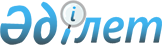 Об установлении публичного сервитутаРешение акима Тельманского сельского округа Денисовского района Костанайской области от 24 февраля 2021 года № 3. Зарегистрировано Департаментом юстиции Костанайской области 25 февраля 2021 года № 9795
      В соответствии со статьей 19, пунктом 4 статьи 69 Земельного кодекса Республики Казахстан от 20 июня 2003 года и подпунктом 6) пункта 1 статьи 35 Закона Республики Казахстан от 23 января 2001 года "О местном государственном управлении и самоуправлении в Республике Казахстан" аким Тельманского сельского округа РЕШИЛ:
      1. Установить государственному учреждению "Отдел архитектуры, градостроительства и строительства акимата Денисовского района" публичный сервитут в целях прокладки и эксплуатации электрических линий и сетей на земельном участке общей площадью 2,55 гектар, расположенном на территории села Антоновка Тельманского сельского округа Денисовского района Костанайской области.
      2. Государственному учреждению "Аппарат акима Тельманского сельского округа" в установленном законодательством Республики Казахстан порядке обеспечить:
      1) государственную регистрацию настоящего решения в территориальном органе юстиции;
      2) размещение настоящего решения на официальном интернет-ресурсе акимата Денисовского района после его официального опубликования.
      3. Контроль за исполнением настоящего решения оставляю за собой.
      4. Настоящее решение вводится в действие по истечении десяти календарных дней после дня его первого официального опубликования.
					© 2012. РГП на ПХВ «Институт законодательства и правовой информации Республики Казахстан» Министерства юстиции Республики Казахстан
				
      Аким Тельманского сельского округа 

С. Досмухамедов
